О результатах административного обследования в Бурзянском районе	5 мая 2016 года должностным лицом Управления Россельхознадзора по Республике Башкортостан проведено административное обследование объекта земельных отношений. На основании информации, полученной с помощью изучения аэрокосмических снимков местности, использование данных Портала услуг «Публичная кадастровая карта», филиала ФГБУ «Федеральная кадастровая палата Росреестра» по РБ, выписки из Государственного реестра прав на недвижимое имущество и сделок с ним, по результатам  визуального осмотра земельного участка сельскохозяйственного назначения с кадастровым номером 02:18:050102:1 выявлена  несанкционированная  свалка твердых бытовых  отходов. Результаты оформлены актом административного обследования объекта земельных отношений.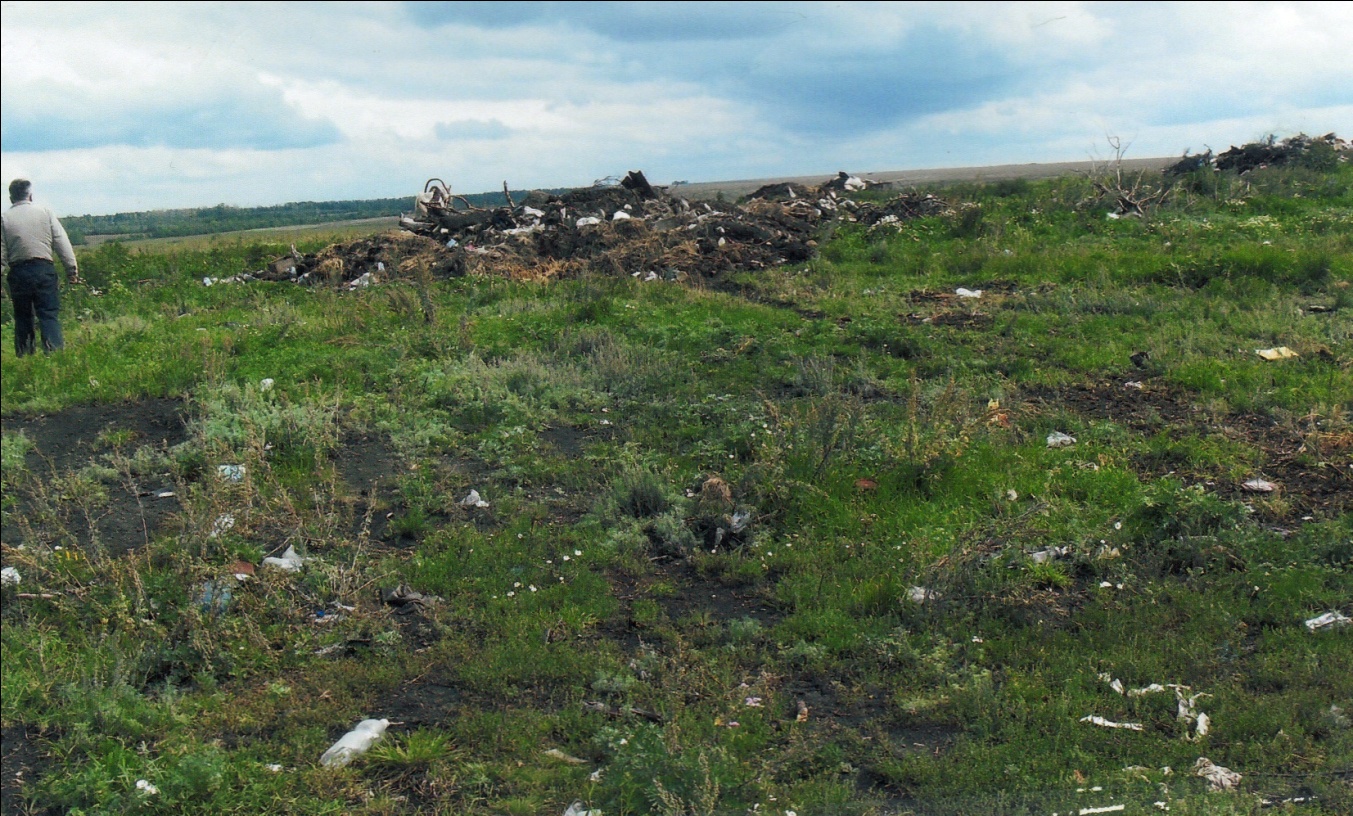 